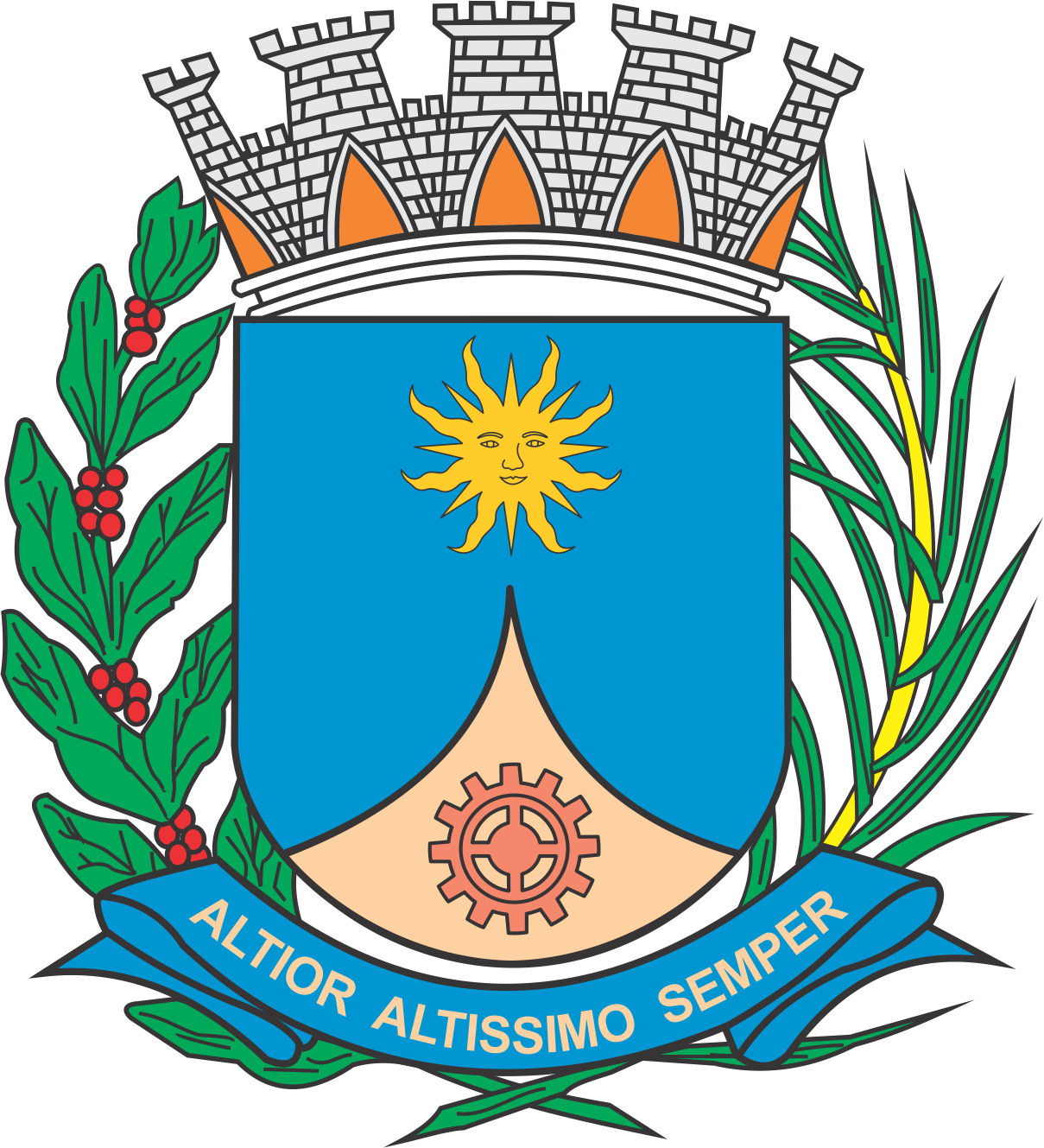 CÂMARA MUNICIPAL DE ARARAQUARAAUTÓGRAFO NÚMERO 210/2018PROJETO DE LEI NÚMERO 221/2018INICIATIVA: VEREADORA THAINARA FARIADenomina “Jonatas Luis Amadeu Martins (Jow)” o Centro de Cultura Digital localizado no Centro de Artes e Esportes Unificados – CEU, do bairro Jardim São Rafael.		Art. 1º Fica denominado “Jonatas Luis Amadeu Martins (Jow)” o Centro de Cultura Digital localizado no Centro de Artes e Esportes Unificados – CEU, do bairro Jardim São Rafael, neste município.		Art. 2º Esta lei entra em vigor na data de sua publicação.		CÂMARA MUNICIPAL DE ARARAQUARA, aos 29 (vinte e nove) dias do mês de agosto do ano de 2018 (dois mil e dezoito).JÉFERSON YASHUDA FARMACÊUTICOPresidente